ЗАЯВЛЕНИЯ НА РЕГИСТРАЦИЮ КЛИЕНТОВЗАЯВЛЕНИЕ НА РЕГИСТРАЦИЮ КЛИЕНТОВ 
(ДУ не пул)ЗАЯВЛЕНИЕ НА РЕГИСТРАЦИЮ КЛИЕНТОВ 
(ДУ пул)ЗАЯВЛЕНИЕ НА РЕГИСТРАЦИЮ КЛИЕНТОВ СУББРОКЕРАЗАЯВЛЕНИЕ НА СВЯЗЬ СЧЕТОВ СУББРОКЕРА СО СЧЕТАМИ ДЕПОНаименование:Наименование:Наименование:Наименование:Наименование:Наименование:Договор на брокерское обслуживание:Договор на брокерское обслуживание:Договор на брокерское обслуживание:Договор на брокерское обслуживание:Договор на брокерское обслуживание:Договор на брокерское обслуживание:Совершая сделки:Совершая сделки:Совершая сделки:Совершая сделки:Совершая сделки:Совершая сделки:Совершая сделки:Совершая сделки:Совершая сделки:Совершая сделки:Совершая сделки:Совершая сделки:Совершая сделки:Совершая сделки:Совершая сделки:Совершая сделки:Совершая сделки:Совершая сделки:Совершая сделки:Совершая сделки:на основании индивидуального договора ДУ в интересах одного учредителя доверительного управления, являющегосяна основании индивидуального договора ДУ в интересах одного учредителя доверительного управления, являющегосяна основании индивидуального договора ДУ в интересах одного учредителя доверительного управления, являющегосяна основании индивидуального договора ДУ в интересах одного учредителя доверительного управления, являющегосяна основании индивидуального договора ДУ в интересах одного учредителя доверительного управления, являющегосяна основании индивидуального договора ДУ в интересах одного учредителя доверительного управления, являющегосяна основании индивидуального договора ДУ в интересах одного учредителя доверительного управления, являющегосяна основании индивидуального договора ДУ в интересах одного учредителя доверительного управления, являющегосяна основании индивидуального договора ДУ в интересах одного учредителя доверительного управления, являющегосяна основании индивидуального договора ДУ в интересах одного учредителя доверительного управления, являющегосяна основании индивидуального договора ДУ в интересах одного учредителя доверительного управления, являющегосяна основании индивидуального договора ДУ в интересах одного учредителя доверительного управления, являющегосяна основании индивидуального договора ДУ в интересах одного учредителя доверительного управления, являющегосяна основании индивидуального договора ДУ в интересах одного учредителя доверительного управления, являющегосяна основании индивидуального договора ДУ в интересах одного учредителя доверительного управления, являющегосяна основании индивидуального договора ДУ в интересах одного учредителя доверительного управления, являющегосяна основании индивидуального договора ДУ в интересах одного учредителя доверительного управления, являющегосяна основании индивидуального договора ДУ в интересах одного учредителя доверительного управления, являющегосяна основании индивидуального договора ДУ в интересах одного учредителя доверительного управления, являющегосяДанные учредителя управленияДанные учредителя управленияДанные учредителя управленияДанные учредителя управленияДанные учредителя управленияДанные учредителя управленияДанные учредителя управленияДанные учредителя управленияДанные учредителя управленияДанные учредителя управленияДанные учредителя управленияКод страныКод страныКод страныС открытием индивидуального инвестиционного счета:С открытием индивидуального инвестиционного счета:российским физическим лицомроссийским физическим лицомномер паспорта РФ:номер паспорта РФ:номер паспорта РФ:номер паспорта РФ:номер паспорта РФ:номер паспорта РФ:643 - Российская Федерация643 - Российская Федерация643 - Российская Федерация ДА НЕТроссийским юридическим лицомроссийским юридическим лицомИНН:ИНН:643 - Российская Федерация643 - Российская Федерация643 - Российская Федерация__российским юридическим лицом - Страховой компаниейроссийским юридическим лицом - Страховой компаниейИНН:ИНН:643 - Российская Федерация643 - Российская Федерация643 - Российская Федерация__иностранным физическим лицоминостранным физическим лицомномер паспорта иностранного государства:номер паспорта иностранного государства:номер паспорта иностранного государства:номер паспорта иностранного государства: ДА НЕТиностранным юридическим лицом, имеющим ИННиностранным юридическим лицом, имеющим ИННИНН:ИНН:__иностранным юридическим лицом, не имеющим ИННиностранным юридическим лицом, не имеющим ИННномер свидетельства о регистрации:номер свидетельства о регистрации:номер свидетельства о регистрации:номер свидетельства о регистрации:__российским физическим лицом, являющимся законным представителем Клиентароссийским физическим лицом, являющимся законным представителем Клиентаномер паспорта РФ:номер паспорта РФ:номер паспорта РФ:номер паспорта РФ:номер паспорта РФ:номер паспорта РФ:643 - Российская Федерация643 - Российская Федерация643 - Российская Федерация__в интересах участников коллективных и иных инвестиций (ПИФ, НПФ, ПФР и т.д.)в интересах участников коллективных и иных инвестиций (ПИФ, НПФ, ПФР и т.д.)в интересах участников коллективных и иных инвестиций (ПИФ, НПФ, ПФР и т.д.)в интересах участников коллективных и иных инвестиций (ПИФ, НПФ, ПФР и т.д.)в интересах участников коллективных и иных инвестиций (ПИФ, НПФ, ПФР и т.д.)в интересах участников коллективных и иных инвестиций (ПИФ, НПФ, ПФР и т.д.)в интересах участников коллективных и иных инвестиций (ПИФ, НПФ, ПФР и т.д.)в интересах участников коллективных и иных инвестиций (ПИФ, НПФ, ПФР и т.д.)в интересах участников коллективных и иных инвестиций (ПИФ, НПФ, ПФР и т.д.)в интересах участников коллективных и иных инвестиций (ПИФ, НПФ, ПФР и т.д.)в интересах участников коллективных и иных инвестиций (ПИФ, НПФ, ПФР и т.д.)в интересах участников коллективных и иных инвестиций (ПИФ, НПФ, ПФР и т.д.)в интересах участников коллективных и иных инвестиций (ПИФ, НПФ, ПФР и т.д.)в интересах участников коллективных и иных инвестиций (ПИФ, НПФ, ПФР и т.д.)в интересах участников коллективных и иных инвестиций (ПИФ, НПФ, ПФР и т.д.)в интересах участников коллективных и иных инвестиций (ПИФ, НПФ, ПФР и т.д.)в интересах участников коллективных и иных инвестиций (ПИФ, НПФ, ПФР и т.д.)в интересах участников коллективных и иных инвестиций (ПИФ, НПФ, ПФР и т.д.)в интересах участников коллективных и иных инвестиций (ПИФ, НПФ, ПФР и т.д.)Учредитель управления:Учредитель управления:Учредитель управления:Код страныКод страныКод страныДанные учредителя управленияДанные учредителя управленияДанные учредителя управленияДанные учредителя управленияДанные учредителя управленияДанные учредителя управленияДанные учредителя управленияДанные учредителя управленияДанные учредителя управленияДанные учредителя управленияДанные учредителя управленияДанные учредителя управленияДанные учредителя управленияпаевой инвестиционный фонд (УК ПИФ)паевой инвестиционный фонд (УК ПИФ)643 - Российская Федерация643 - Российская Федерация643 - Российская ФедерацияГосударственный регистрационный номер выпуска (правил доверительного управления паевым инвестиционным фондом), присвоенный уполномоченным федеральным органом исполнительной власти:Государственный регистрационный номер выпуска (правил доверительного управления паевым инвестиционным фондом), присвоенный уполномоченным федеральным органом исполнительной власти:Государственный регистрационный номер выпуска (правил доверительного управления паевым инвестиционным фондом), присвоенный уполномоченным федеральным органом исполнительной власти:Государственный регистрационный номер выпуска (правил доверительного управления паевым инвестиционным фондом), присвоенный уполномоченным федеральным органом исполнительной власти:Государственный регистрационный номер выпуска (правил доверительного управления паевым инвестиционным фондом), присвоенный уполномоченным федеральным органом исполнительной власти:Государственный регистрационный номер выпуска (правил доверительного управления паевым инвестиционным фондом), присвоенный уполномоченным федеральным органом исполнительной власти:Государственный регистрационный номер выпуска (правил доверительного управления паевым инвестиционным фондом), присвоенный уполномоченным федеральным органом исполнительной власти:Государственный регистрационный номер выпуска (правил доверительного управления паевым инвестиционным фондом), присвоенный уполномоченным федеральным органом исполнительной власти:Государственный регистрационный номер выпуска (правил доверительного управления паевым инвестиционным фондом), присвоенный уполномоченным федеральным органом исполнительной власти:Государственный регистрационный номер выпуска (правил доверительного управления паевым инвестиционным фондом), присвоенный уполномоченным федеральным органом исполнительной власти:Государственный регистрационный номер выпуска (правил доверительного управления паевым инвестиционным фондом), присвоенный уполномоченным федеральным органом исполнительной власти:Государственный регистрационный номер выпуска (правил доверительного управления паевым инвестиционным фондом), присвоенный уполномоченным федеральным органом исполнительной власти:Государственный регистрационный номер выпуска (правил доверительного управления паевым инвестиционным фондом), присвоенный уполномоченным федеральным органом исполнительной власти:паевой инвестиционный фонд (УК ПИФ)паевой инвестиционный фонд (УК ПИФ)643 - Российская Федерация643 - Российская Федерация643 - Российская Федерациянегосударственный пенсионный фонд в части пенсионных накоплений (УК НПФ ПН)негосударственный пенсионный фонд в части пенсионных накоплений (УК НПФ ПН)643 - Российская Федерация643 - Российская Федерация643 - Российская ФедерацияИНН НПФ:ИНН НПФ:ИНН НПФ:ИНН НПФ:ИНН НПФ:негосударственный пенсионный фонд в части пенсионных резервов (УК НПФ ПР)негосударственный пенсионный фонд в части пенсионных резервов (УК НПФ ПР)643 - Российская Федерация643 - Российская Федерация643 - Российская ФедерацияИНН НПФ:ИНН НПФ:ИНН НПФ:ИНН НПФ:ИНН НПФ:негосударственный пенсионный фонд в части имущества, предназначенного для обеспечения уставной деятельности (ДУ НПФ ИУД)негосударственный пенсионный фонд в части имущества, предназначенного для обеспечения уставной деятельности (ДУ НПФ ИУД)643 - Российская Федерация643 - Российская Федерация643 - Российская ФедерацияИНН НПФ:ИНН НПФ:ИНН НПФ:ИНН НПФ:ИНН НПФ:Пенсионный фонд РФ в части средств пенсионных накоплений (УК ПН ПФ РФ)Пенсионный фонд РФ в части средств пенсионных накоплений (УК ПН ПФ РФ)643 - Российская Федерация643 - Российская Федерация643 - Российская ФедерацияИНН ПФ РФ/Данные об инвестиционном портфеле:ИНН ПФ РФ/Данные об инвестиционном портфеле:ИНН ПФ РФ/Данные об инвестиционном портфеле:ИНН ПФ РФ/Данные об инвестиционном портфеле:ИНН ПФ РФ/Данные об инвестиционном портфеле:ИНН ПФ РФ/Данные об инвестиционном портфеле:ИНН ПФ РФ/Данные об инвестиционном портфеле:ИНН ПФ РФ/Данные об инвестиционном портфеле:ИНН ПФ РФ/Данные об инвестиционном портфеле:ИНН ПФ РФ/Данные об инвестиционном портфеле:ИНН ПФ РФ/Данные об инвестиционном портфеле:ИНН ПФ РФ/Данные об инвестиционном портфеле:ИНН ПФ РФ/Данные об инвестиционном портфеле:Пенсионный фонд РФ в части средств пенсионных накоплений (УК ПН ПФ РФ)Пенсионный фонд РФ в части средств пенсионных накоплений (УК ПН ПФ РФ)643 - Российская Федерация643 - Российская Федерация643 - Российская ФедерацияМинистерство обороны РФ в части накоплений для жилищного обеспечения военнослужащих (УК НЖОВ)Министерство обороны РФ в части накоплений для жилищного обеспечения военнослужащих (УК НЖОВ)643 - Российская Федерация643 - Российская Федерация643 - Российская ФедерацияИНН Минобороны России/Данные об инвестиционном портфеле3:ИНН Минобороны России/Данные об инвестиционном портфеле3:ИНН Минобороны России/Данные об инвестиционном портфеле3:ИНН Минобороны России/Данные об инвестиционном портфеле3:ИНН Минобороны России/Данные об инвестиционном портфеле3:ИНН Минобороны России/Данные об инвестиционном портфеле3:ИНН Минобороны России/Данные об инвестиционном портфеле3:ИНН Минобороны России/Данные об инвестиционном портфеле3:ИНН Минобороны России/Данные об инвестиционном портфеле3:ИНН Минобороны России/Данные об инвестиционном портфеле3:ИНН Минобороны России/Данные об инвестиционном портфеле3:ИНН Минобороны России/Данные об инвестиционном портфеле3:ИНН Минобороны России/Данные об инвестиционном портфеле3:Министерство обороны РФ в части накоплений для жилищного обеспечения военнослужащих (УК НЖОВ)Министерство обороны РФ в части накоплений для жилищного обеспечения военнослужащих (УК НЖОВ)643 - Российская Федерация643 - Российская Федерация643 - Российская ФедерацияСтраховая компания, инвестирующая средства пенсионных накоплений, в активы, принимаемые для покрытия страховых резервов (УК СК)Страховая компания, инвестирующая средства пенсионных накоплений, в активы, принимаемые для покрытия страховых резервов (УК СК)643 - Российская Федерация643 - Российская Федерация643 - Российская ФедерацияИНН Страховой компании:ИНН Страховой компании:ИНН Страховой компании:ИНН Страховой компании:ИНН Страховой компании:ИНН Страховой компании:ИНН Страховой компании:ИНН Страховой компании:ИНН Страховой компании:ИНН Страховой компании:ИНН Страховой компании:ИНН Страховой компании:ИНН Страховой компании:Страховая компания, инвестирующая средства пенсионных накоплений, в активы, принимаемые для покрытия страховых резервов (УК СК)Страховая компания, инвестирующая средства пенсионных накоплений, в активы, принимаемые для покрытия страховых резервов (УК СК)643 - Российская Федерация643 - Российская Федерация643 - Российская ФедерацияИноеИноеНПФ, размещающий средства пенсионных резервов (НПФ ПР)НПФ, размещающий средства пенсионных резервов (НПФ ПР)НПФ, размещающий средства пенсионных резервов (НПФ ПР)НПФ, размещающий средства пенсионных резервов (НПФ ПР)НПФ, размещающий средства пенсионных резервов (НПФ ПР)НПФ, размещающий средства пенсионных резервов (НПФ ПР)НПФ, размещающий средства пенсионных резервов (НПФ ПР)НПФ, размещающий средства пенсионных резервов (НПФ ПР)НПФ, размещающий средства пенсионных резервов (НПФ ПР)НПФ, размещающий средства пенсионных резервов (НПФ ПР)НПФ, размещающий средства пенсионных резервов (НПФ ПР)НПФ, размещающий средства пенсионных резервов (НПФ ПР)НПФ, размещающий средства пенсионных резервов (НПФ ПР)НПФ, размещающий средства пенсионных резервов (НПФ ПР)НПФ, инвестирующий имущество, предназначенное для обеспечения уставной деятельности (НПФ ИУД)НПФ, инвестирующий имущество, предназначенное для обеспечения уставной деятельности (НПФ ИУД)НПФ, инвестирующий имущество, предназначенное для обеспечения уставной деятельности (НПФ ИУД)НПФ, инвестирующий имущество, предназначенное для обеспечения уставной деятельности (НПФ ИУД)НПФ, инвестирующий имущество, предназначенное для обеспечения уставной деятельности (НПФ ИУД)НПФ, инвестирующий имущество, предназначенное для обеспечения уставной деятельности (НПФ ИУД)НПФ, инвестирующий имущество, предназначенное для обеспечения уставной деятельности (НПФ ИУД)НПФ, инвестирующий имущество, предназначенное для обеспечения уставной деятельности (НПФ ИУД)НПФ, инвестирующий имущество, предназначенное для обеспечения уставной деятельности (НПФ ИУД)НПФ, инвестирующий имущество, предназначенное для обеспечения уставной деятельности (НПФ ИУД)НПФ, инвестирующий имущество, предназначенное для обеспечения уставной деятельности (НПФ ИУД)НПФ, инвестирующий имущество, предназначенное для обеспечения уставной деятельности (НПФ ИУД)НПФ, инвестирующий имущество, предназначенное для обеспечения уставной деятельности (НПФ ИУД)НПФ, инвестирующий имущество, предназначенное для обеспечения уставной деятельности (НПФ ИУД)Страховая компания, инвестирующая только собственные средстваСтраховая компания, инвестирующая только собственные средстваСтраховая компания, инвестирующая только собственные средстваСтраховая компания, инвестирующая только собственные средстваСтраховая компания, инвестирующая только собственные средстваСтраховая компания, инвестирующая только собственные средстваСтраховая компания, инвестирующая только собственные средстваСтраховая компания, инвестирующая только собственные средстваСтраховая компания, инвестирующая только собственные средстваСтраховая компания, инвестирующая только собственные средстваСтраховая компания, инвестирующая только собственные средстваСтраховая компания, инвестирующая только собственные средстваСтраховая компания, инвестирующая только собственные средстваСтраховая компания, инвестирующая только собственные средствапрошу зарегистрировать/перерегистрировать (ненужное зачеркнуть) указанного клиента для работы на:прошу зарегистрировать/перерегистрировать (ненужное зачеркнуть) указанного клиента для работы на:прошу зарегистрировать/перерегистрировать (ненужное зачеркнуть) указанного клиента для работы на:прошу зарегистрировать/перерегистрировать (ненужное зачеркнуть) указанного клиента для работы на:прошу зарегистрировать/перерегистрировать (ненужное зачеркнуть) указанного клиента для работы на:прошу зарегистрировать/перерегистрировать (ненужное зачеркнуть) указанного клиента для работы на:прошу зарегистрировать/перерегистрировать (ненужное зачеркнуть) указанного клиента для работы на:прошу зарегистрировать/перерегистрировать (ненужное зачеркнуть) указанного клиента для работы на:прошу зарегистрировать/перерегистрировать (ненужное зачеркнуть) указанного клиента для работы на:прошу зарегистрировать/перерегистрировать (ненужное зачеркнуть) указанного клиента для работы на:прошу зарегистрировать/перерегистрировать (ненужное зачеркнуть) указанного клиента для работы на:прошу зарегистрировать/перерегистрировать (ненужное зачеркнуть) указанного клиента для работы на:прошу зарегистрировать/перерегистрировать (ненужное зачеркнуть) указанного клиента для работы на:прошу зарегистрировать/перерегистрировать (ненужное зачеркнуть) указанного клиента для работы на:прошу зарегистрировать/перерегистрировать (ненужное зачеркнуть) указанного клиента для работы на:прошу зарегистрировать/перерегистрировать (ненужное зачеркнуть) указанного клиента для работы на:прошу зарегистрировать/перерегистрировать (ненужное зачеркнуть) указанного клиента для работы на:прошу зарегистрировать/перерегистрировать (ненужное зачеркнуть) указанного клиента для работы на:прошу зарегистрировать/перерегистрировать (ненужное зачеркнуть) указанного клиента для работы на:прошу зарегистрировать/перерегистрировать (ненужное зачеркнуть) указанного клиента для работы на:№Наименование Организатора торгов/торговой площадкиНаименование Организатора торгов/торговой площадкиНаименование Организатора торгов/торговой площадкиНаименование Организатора торгов/торговой площадкиНаименование Организатора торгов/торговой площадкиНаименование Организатора торгов/торговой площадкиНаименование Организатора торгов/торговой площадкиНаименование Организатора торгов/торговой площадкиНаименование Организатора торгов/торговой площадкиНаименование Организатора торгов/торговой площадкиНаименование Организатора торгов/торговой площадкиНаименование Организатора торгов/торговой площадкиДобавитьДобавитьДобавитьДобавитьУдалитьУдалитьУдалить1.ПАО Московская Биржа (Фондовый рынок МБ)ПАО Московская Биржа (Фондовый рынок МБ)ПАО Московская Биржа (Фондовый рынок МБ)ПАО Московская Биржа (Фондовый рынок МБ)ПАО Московская Биржа (Фондовый рынок МБ)ПАО Московская Биржа (Фондовый рынок МБ)ПАО Московская Биржа (Фондовый рынок МБ)ПАО Московская Биржа (Фондовый рынок МБ)ПАО Московская Биржа (Фондовый рынок МБ)ПАО Московская Биржа (Фондовый рынок МБ)ПАО Московская Биржа (Фондовый рынок МБ)ПАО Московская Биржа (Фондовый рынок МБ)2.ПАО Московская Биржа (Валютный рынок МБ)ПАО Московская Биржа (Валютный рынок МБ)ПАО Московская Биржа (Валютный рынок МБ)ПАО Московская Биржа (Валютный рынок МБ)ПАО Московская Биржа (Валютный рынок МБ)ПАО Московская Биржа (Валютный рынок МБ)ПАО Московская Биржа (Валютный рынок МБ)ПАО Московская Биржа (Валютный рынок МБ)ПАО Московская Биржа (Валютный рынок МБ)ПАО Московская Биржа (Валютный рынок МБ)ПАО Московская Биржа (Валютный рынок МБ)ПАО Московская Биржа (Валютный рынок МБ)3.ПАО Московская Биржа (Срочный рынок FORTS)ПАО Московская Биржа (Срочный рынок FORTS)ПАО Московская Биржа (Срочный рынок FORTS)ПАО Московская Биржа (Срочный рынок FORTS)ПАО Московская Биржа (Срочный рынок FORTS)ПАО Московская Биржа (Срочный рынок FORTS)ПАО Московская Биржа (Срочный рынок FORTS)ПАО Московская Биржа (Срочный рынок FORTS)ПАО Московская Биржа (Срочный рынок FORTS)ПАО Московская Биржа (Срочный рынок FORTS)ПАО Московская Биржа (Срочный рынок FORTS)ПАО Московская Биржа (Срочный рынок FORTS)в качестве Квалифицированного инвестора:в качестве Квалифицированного инвестора:в качестве Квалифицированного инвестора:в качестве Квалифицированного инвестора:в качестве Квалифицированного инвестора:в качестве Квалифицированного инвестора:в качестве Квалифицированного инвестора:в качестве Квалифицированного инвестора:в качестве Квалифицированного инвестора: Добавить Добавить Добавить Добавить Добавить Добавить Добавить Удалить Удалить Удалить УдалитьДата: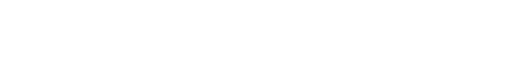 Дата:Дата:Подпись:Подпись:Подпись:Подпись:Должность:Должность:Должность:ФИО:ФИО:ФИО:М.П.М.П.М.П.М.П.М.П.М.П.М.П.М.П.М.П.М.П.М.П.М.П.М.П.М.П.М.П.М.П.М.П.М.П.М.П.М.П.СЛУЖЕБНЫЕ ОТМЕТКИСЛУЖЕБНЫЕ ОТМЕТКИСЛУЖЕБНЫЕ ОТМЕТКИСЛУЖЕБНЫЕ ОТМЕТКИСЛУЖЕБНЫЕ ОТМЕТКИСЛУЖЕБНЫЕ ОТМЕТКИСЛУЖЕБНЫЕ ОТМЕТКИСЛУЖЕБНЫЕ ОТМЕТКИСЛУЖЕБНЫЕ ОТМЕТКИСЛУЖЕБНЫЕ ОТМЕТКИСЛУЖЕБНЫЕ ОТМЕТКИСЛУЖЕБНЫЕ ОТМЕТКИСЛУЖЕБНЫЕ ОТМЕТКИСЛУЖЕБНЫЕ ОТМЕТКИСЛУЖЕБНЫЕ ОТМЕТКИСЛУЖЕБНЫЕ ОТМЕТКИСЛУЖЕБНЫЕ ОТМЕТКИСЛУЖЕБНЫЕ ОТМЕТКИСЛУЖЕБНЫЕ ОТМЕТКИСЛУЖЕБНЫЕ ОТМЕТКИПолучено:Получено:Получено:Получено:Получено:Получено:Получено:Получено:Получено:Получено:Получено:Получено:Получено:Получено:Получено:Получено:Получено:Получено:Получено:Получено:Дата:Дата:Дата:Дата:Дата:ФИО сотрудника ФИО сотрудника ФИО сотрудника ФИО сотрудника ФИО сотрудника ФИО сотрудника ФИО сотрудника ФИО сотрудника ФИО сотрудника ФИО сотрудника Подпись сотрудника Подпись сотрудника Подпись сотрудника Подпись сотрудника Подпись сотрудника Наименование:Наименование:Наименование:Наименование:Наименование:Наименование:Договор на брокерское обслуживание:Договор на брокерское обслуживание:Договор на брокерское обслуживание:Договор на брокерское обслуживание:Договор на брокерское обслуживание:Договор на брокерское обслуживание:Договор на брокерское обслуживание:Договор на брокерское обслуживание:Договор на брокерское обслуживание:Договор на брокерское обслуживание:Договор на брокерское обслуживание:Являясь профессиональным участником рынка ценных бумаг, совершающим сделкиЯвляясь профессиональным участником рынка ценных бумаг, совершающим сделкиЯвляясь профессиональным участником рынка ценных бумаг, совершающим сделкиЯвляясь профессиональным участником рынка ценных бумаг, совершающим сделкиЯвляясь профессиональным участником рынка ценных бумаг, совершающим сделкиЯвляясь профессиональным участником рынка ценных бумаг, совершающим сделкиЯвляясь профессиональным участником рынка ценных бумаг, совершающим сделкиЯвляясь профессиональным участником рынка ценных бумаг, совершающим сделкиЯвляясь профессиональным участником рынка ценных бумаг, совершающим сделкиЯвляясь профессиональным участником рынка ценных бумаг, совершающим сделкиЯвляясь профессиональным участником рынка ценных бумаг, совершающим сделкиЯвляясь профессиональным участником рынка ценных бумаг, совершающим сделкиЯвляясь профессиональным участником рынка ценных бумаг, совершающим сделкиЯвляясь профессиональным участником рынка ценных бумаг, совершающим сделкиЯвляясь профессиональным участником рынка ценных бумаг, совершающим сделкиЯвляясь профессиональным участником рынка ценных бумаг, совершающим сделкиЯвляясь профессиональным участником рынка ценных бумаг, совершающим сделкиЯвляясь профессиональным участником рынка ценных бумаг, совершающим сделкиЯвляясь профессиональным участником рынка ценных бумаг, совершающим сделкиЯвляясь профессиональным участником рынка ценных бумаг, совершающим сделкиЯвляясь профессиональным участником рынка ценных бумаг, совершающим сделкиЯвляясь профессиональным участником рынка ценных бумаг, совершающим сделкив интересах группы учредителей доверительного управления в случае объединения ценных бумаг/средств, переданных в доверительное управление в соответствии с ГК РФв интересах группы учредителей доверительного управления в случае объединения ценных бумаг/средств, переданных в доверительное управление в соответствии с ГК РФв интересах группы учредителей доверительного управления в случае объединения ценных бумаг/средств, переданных в доверительное управление в соответствии с ГК РФв интересах группы учредителей доверительного управления в случае объединения ценных бумаг/средств, переданных в доверительное управление в соответствии с ГК РФв интересах группы учредителей доверительного управления в случае объединения ценных бумаг/средств, переданных в доверительное управление в соответствии с ГК РФв интересах группы учредителей доверительного управления в случае объединения ценных бумаг/средств, переданных в доверительное управление в соответствии с ГК РФв интересах группы учредителей доверительного управления в случае объединения ценных бумаг/средств, переданных в доверительное управление в соответствии с ГК РФв интересах группы учредителей доверительного управления в случае объединения ценных бумаг/средств, переданных в доверительное управление в соответствии с ГК РФв интересах группы учредителей доверительного управления в случае объединения ценных бумаг/средств, переданных в доверительное управление в соответствии с ГК РФв интересах группы учредителей доверительного управления в случае объединения ценных бумаг/средств, переданных в доверительное управление в соответствии с ГК РФв интересах группы учредителей доверительного управления в случае объединения ценных бумаг/средств, переданных в доверительное управление в соответствии с ГК РФв интересах группы учредителей доверительного управления в случае объединения ценных бумаг/средств, переданных в доверительное управление в соответствии с ГК РФв интересах группы учредителей доверительного управления в случае объединения ценных бумаг/средств, переданных в доверительное управление в соответствии с ГК РФв интересах группы учредителей доверительного управления в случае объединения ценных бумаг/средств, переданных в доверительное управление в соответствии с ГК РФв интересах группы учредителей доверительного управления в случае объединения ценных бумаг/средств, переданных в доверительное управление в соответствии с ГК РФв интересах группы учредителей доверительного управления в случае объединения ценных бумаг/средств, переданных в доверительное управление в соответствии с ГК РФв интересах группы учредителей доверительного управления в случае объединения ценных бумаг/средств, переданных в доверительное управление в соответствии с ГК РФв интересах группы учредителей доверительного управления в случае объединения ценных бумаг/средств, переданных в доверительное управление в соответствии с ГК РФв интересах группы учредителей доверительного управления в случае объединения ценных бумаг/средств, переданных в доверительное управление в соответствии с ГК РФв интересах группы учредителей доверительного управления в случае объединения ценных бумаг/средств, переданных в доверительное управление в соответствии с ГК РФпрошу зарегистрировать/перерегистрировать (ненужное зачеркнуть) для работы напрошу зарегистрировать/перерегистрировать (ненужное зачеркнуть) для работы напрошу зарегистрировать/перерегистрировать (ненужное зачеркнуть) для работы напрошу зарегистрировать/перерегистрировать (ненужное зачеркнуть) для работы напрошу зарегистрировать/перерегистрировать (ненужное зачеркнуть) для работы напрошу зарегистрировать/перерегистрировать (ненужное зачеркнуть) для работы напрошу зарегистрировать/перерегистрировать (ненужное зачеркнуть) для работы напрошу зарегистрировать/перерегистрировать (ненужное зачеркнуть) для работы напрошу зарегистрировать/перерегистрировать (ненужное зачеркнуть) для работы напрошу зарегистрировать/перерегистрировать (ненужное зачеркнуть) для работы напрошу зарегистрировать/перерегистрировать (ненужное зачеркнуть) для работы напрошу зарегистрировать/перерегистрировать (ненужное зачеркнуть) для работы напрошу зарегистрировать/перерегистрировать (ненужное зачеркнуть) для работы напрошу зарегистрировать/перерегистрировать (ненужное зачеркнуть) для работы напрошу зарегистрировать/перерегистрировать (ненужное зачеркнуть) для работы напрошу зарегистрировать/перерегистрировать (ненужное зачеркнуть) для работы напрошу зарегистрировать/перерегистрировать (ненужное зачеркнуть) для работы напрошу зарегистрировать/перерегистрировать (ненужное зачеркнуть) для работы напрошу зарегистрировать/перерегистрировать (ненужное зачеркнуть) для работы напрошу зарегистрировать/перерегистрировать (ненужное зачеркнуть) для работы напрошу зарегистрировать/перерегистрировать (ненужное зачеркнуть) для работы напрошу зарегистрировать/перерегистрировать (ненужное зачеркнуть) для работы на№№№Наименование Организатора торгов/торговой площадкиНаименование Организатора торгов/торговой площадкиНаименование Организатора торгов/торговой площадкиНаименование Организатора торгов/торговой площадкиНаименование Организатора торгов/торговой площадкиНаименование Организатора торгов/торговой площадкиНаименование Организатора торгов/торговой площадкиНаименование Организатора торгов/торговой площадкиНаименование Организатора торгов/торговой площадкиНаименование Организатора торгов/торговой площадкиНаименование Организатора торгов/торговой площадкиНаименование Организатора торгов/торговой площадкиНаименование Организатора торгов/торговой площадкиНаименование Организатора торгов/торговой площадкиДобавитьДобавитьДобавитьУдалитьУдалить1.1.1.ПАО Московская Биржа (Фондовый рынок МБ)ПАО Московская Биржа (Фондовый рынок МБ)ПАО Московская Биржа (Фондовый рынок МБ)ПАО Московская Биржа (Фондовый рынок МБ)ПАО Московская Биржа (Фондовый рынок МБ)ПАО Московская Биржа (Фондовый рынок МБ)ПАО Московская Биржа (Фондовый рынок МБ)ПАО Московская Биржа (Фондовый рынок МБ)ПАО Московская Биржа (Фондовый рынок МБ)ПАО Московская Биржа (Фондовый рынок МБ)ПАО Московская Биржа (Фондовый рынок МБ)ПАО Московская Биржа (Фондовый рынок МБ)ПАО Московская Биржа (Фондовый рынок МБ)ПАО Московская Биржа (Фондовый рынок МБ)2.2.2.ПАО Московская Биржа (Валютный рынок МБ)ПАО Московская Биржа (Валютный рынок МБ)ПАО Московская Биржа (Валютный рынок МБ)ПАО Московская Биржа (Валютный рынок МБ)ПАО Московская Биржа (Валютный рынок МБ)ПАО Московская Биржа (Валютный рынок МБ)ПАО Московская Биржа (Валютный рынок МБ)ПАО Московская Биржа (Валютный рынок МБ)ПАО Московская Биржа (Валютный рынок МБ)ПАО Московская Биржа (Валютный рынок МБ)ПАО Московская Биржа (Валютный рынок МБ)ПАО Московская Биржа (Валютный рынок МБ)ПАО Московская Биржа (Валютный рынок МБ)ПАО Московская Биржа (Валютный рынок МБ)указанную группу учредителей доверительного управления, состоящую из следующих участников:указанную группу учредителей доверительного управления, состоящую из следующих участников:указанную группу учредителей доверительного управления, состоящую из следующих участников:указанную группу учредителей доверительного управления, состоящую из следующих участников:указанную группу учредителей доверительного управления, состоящую из следующих участников:указанную группу учредителей доверительного управления, состоящую из следующих участников:указанную группу учредителей доверительного управления, состоящую из следующих участников:указанную группу учредителей доверительного управления, состоящую из следующих участников:указанную группу учредителей доверительного управления, состоящую из следующих участников:указанную группу учредителей доверительного управления, состоящую из следующих участников:указанную группу учредителей доверительного управления, состоящую из следующих участников:указанную группу учредителей доверительного управления, состоящую из следующих участников:указанную группу учредителей доверительного управления, состоящую из следующих участников:указанную группу учредителей доверительного управления, состоящую из следующих участников:указанную группу учредителей доверительного управления, состоящую из следующих участников:указанную группу учредителей доверительного управления, состоящую из следующих участников:указанную группу учредителей доверительного управления, состоящую из следующих участников:указанную группу учредителей доверительного управления, состоящую из следующих участников:указанную группу учредителей доверительного управления, состоящую из следующих участников:указанную группу учредителей доверительного управления, состоящую из следующих участников:указанную группу учредителей доверительного управления, состоящую из следующих участников:указанную группу учредителей доверительного управления, состоящую из следующих участников:№Наименование/ Ф.И.ОНаименование/ Ф.И.ОНаименование/ Ф.И.ОТип клиента
(юридическое/ физическое
лицо)Тип клиента
(юридическое/ физическое
лицо)Тип клиента
(юридическое/ физическое
лицо)Тип документаДанные клиента2Данные клиента2Код страныКод страныКлиент клиента является Страховой компанией или Доверительным управляющимКлиент клиента является Страховой компанией или Доверительным управляющимПримечаниеПримечаниеПримечаниеКвалифицированный инвесторКвалифицированный инвесторС открытием и ведением индивидуального инвестиционного счетаС открытием и ведением индивидуального инвестиционного счетаС открытием и ведением индивидуального инвестиционного счета№Наименование/ Ф.И.ОНаименование/ Ф.И.ОНаименование/ Ф.И.ОТип клиента
(юридическое/ физическое
лицо)Тип клиента
(юридическое/ физическое
лицо)Тип клиента
(юридическое/ физическое
лицо)Тип документаДанные клиента2Данные клиента2Код страныКод страныКлиент клиента является Страховой компанией или Доверительным управляющимКлиент клиента является Страховой компанией или Доверительным управляющимПримечаниеПримечаниеПримечаниеДобавитьУдалитьДаДаНет1.2.3.Дата:Дата:Дата:Дата:Дата:Подпись:Подпись:Должность:Должность:Должность:Должность:Должность:ФИО:ФИО:М.П.М.П.М.П.М.П.М.П.М.П.М.П.М.П.М.П.М.П.М.П.М.П.М.П.М.П.М.П.М.П.М.П.М.П.М.П.М.П.М.П.М.П.СЛУЖЕБНЫЕ ОТМЕТКИСЛУЖЕБНЫЕ ОТМЕТКИСЛУЖЕБНЫЕ ОТМЕТКИСЛУЖЕБНЫЕ ОТМЕТКИСЛУЖЕБНЫЕ ОТМЕТКИСЛУЖЕБНЫЕ ОТМЕТКИСЛУЖЕБНЫЕ ОТМЕТКИСЛУЖЕБНЫЕ ОТМЕТКИСЛУЖЕБНЫЕ ОТМЕТКИСЛУЖЕБНЫЕ ОТМЕТКИСЛУЖЕБНЫЕ ОТМЕТКИСЛУЖЕБНЫЕ ОТМЕТКИСЛУЖЕБНЫЕ ОТМЕТКИСЛУЖЕБНЫЕ ОТМЕТКИСЛУЖЕБНЫЕ ОТМЕТКИСЛУЖЕБНЫЕ ОТМЕТКИСЛУЖЕБНЫЕ ОТМЕТКИСЛУЖЕБНЫЕ ОТМЕТКИСЛУЖЕБНЫЕ ОТМЕТКИСЛУЖЕБНЫЕ ОТМЕТКИСЛУЖЕБНЫЕ ОТМЕТКИСЛУЖЕБНЫЕ ОТМЕТКИПолучено:Получено:Получено:Получено:Получено:Получено:Получено:Получено:Получено:Получено:Получено:Получено:Получено:Получено:Получено:Получено:Получено:Получено:Получено:Получено:Получено:Получено:Дата:Дата:Дата:Дата:Дата:Дата:Дата:Дата:Дата:ФИО сотрудника ФИО сотрудника ФИО сотрудника ФИО сотрудника ФИО сотрудника ФИО сотрудника ФИО сотрудника Подпись сотрудника Подпись сотрудника Подпись сотрудника Подпись сотрудника Подпись сотрудника Подпись сотрудника Наименование:Наименование:Наименование:Наименование:Наименование:Договор на брокерское обслуживание:Договор на брокерское обслуживание:Договор на брокерское обслуживание:Договор на брокерское обслуживание:Договор на брокерское обслуживание:Договор на брокерское обслуживание:Договор на брокерское обслуживание:Договор на брокерское обслуживание:Договор на брокерское обслуживание:Договор на брокерское обслуживание:Номер дополнительного раздела регистра учета позиций с обособленным ведением учета (только для срочного рынка МБ):Номер дополнительного раздела регистра учета позиций с обособленным ведением учета (только для срочного рынка МБ):Номер дополнительного раздела регистра учета позиций с обособленным ведением учета (только для срочного рынка МБ):Номер дополнительного раздела регистра учета позиций с обособленным ведением учета (только для срочного рынка МБ):Номер дополнительного раздела регистра учета позиций с обособленным ведением учета (только для срочного рынка МБ):Номер дополнительного раздела регистра учета позиций с обособленным ведением учета (только для срочного рынка МБ):Номер дополнительного раздела регистра учета позиций с обособленным ведением учета (только для срочного рынка МБ):Номер дополнительного раздела регистра учета позиций с обособленным ведением учета (только для срочного рынка МБ):Номер дополнительного раздела регистра учета позиций с обособленным ведением учета (только для срочного рынка МБ):Номер дополнительного раздела регистра учета позиций с обособленным ведением учета (только для срочного рынка МБ):Номер дополнительного раздела регистра учета позиций с обособленным ведением учета (только для срочного рынка МБ):Номер дополнительного раздела регистра учета позиций с обособленным ведением учета (только для срочного рынка МБ):Номер дополнительного раздела регистра учета позиций с обособленным ведением учета (только для срочного рынка МБ):Номер дополнительного раздела регистра учета позиций с обособленным ведением учета (только для срочного рынка МБ):Номер дополнительного раздела регистра учета позиций с обособленным ведением учета (только для срочного рынка МБ):Номер дополнительного раздела регистра учета позиций с обособленным ведением учета (только для срочного рынка МБ):Номер дополнительного раздела регистра учета позиций с обособленным ведением учета (только для срочного рынка МБ):Являясь Являясь Являясь Являясь Являясь Являясь Являясь Являясь Являясь Являясь Являясь Являясь Являясь Являясь Являясь Являясь Являясь Являясь Являясь Являясь Являясь Являясь Являясь профессиональным участником рынка ценных бумаг, совершающим сделки в интересах клиента (клиентов) на основании лицензии на брокерскую деятельностьпрофессиональным участником рынка ценных бумаг, совершающим сделки в интересах клиента (клиентов) на основании лицензии на брокерскую деятельностьпрофессиональным участником рынка ценных бумаг, совершающим сделки в интересах клиента (клиентов) на основании лицензии на брокерскую деятельностьпрофессиональным участником рынка ценных бумаг, совершающим сделки в интересах клиента (клиентов) на основании лицензии на брокерскую деятельностьпрофессиональным участником рынка ценных бумаг, совершающим сделки в интересах клиента (клиентов) на основании лицензии на брокерскую деятельностьпрофессиональным участником рынка ценных бумаг, совершающим сделки в интересах клиента (клиентов) на основании лицензии на брокерскую деятельностьпрофессиональным участником рынка ценных бумаг, совершающим сделки в интересах клиента (клиентов) на основании лицензии на брокерскую деятельностьпрофессиональным участником рынка ценных бумаг, совершающим сделки в интересах клиента (клиентов) на основании лицензии на брокерскую деятельностьпрофессиональным участником рынка ценных бумаг, совершающим сделки в интересах клиента (клиентов) на основании лицензии на брокерскую деятельностьпрофессиональным участником рынка ценных бумаг, совершающим сделки в интересах клиента (клиентов) на основании лицензии на брокерскую деятельностьпрофессиональным участником рынка ценных бумаг, совершающим сделки в интересах клиента (клиентов) на основании лицензии на брокерскую деятельностьпрофессиональным участником рынка ценных бумаг, совершающим сделки в интересах клиента (клиентов) на основании лицензии на брокерскую деятельностьпрофессиональным участником рынка ценных бумаг, совершающим сделки в интересах клиента (клиентов) на основании лицензии на брокерскую деятельностьпрофессиональным участником рынка ценных бумаг, совершающим сделки в интересах клиента (клиентов) на основании лицензии на брокерскую деятельностьпрофессиональным участником рынка ценных бумаг, совершающим сделки в интересах клиента (клиентов) на основании лицензии на брокерскую деятельностьпрофессиональным участником рынка ценных бумаг, совершающим сделки в интересах клиента (клиентов) на основании лицензии на брокерскую деятельностьпрофессиональным участником рынка ценных бумаг, совершающим сделки в интересах клиента (клиентов) на основании лицензии на брокерскую деятельностьпрофессиональным участником рынка ценных бумаг, совершающим сделки в интересах клиента (клиентов) на основании лицензии на брокерскую деятельностьпрофессиональным участником рынка ценных бумаг, совершающим сделки в интересах клиента (клиентов) на основании лицензии на брокерскую деятельностьпрофессиональным участником рынка ценных бумаг, совершающим сделки в интересах клиента (клиентов) на основании лицензии на брокерскую деятельностьпрофессиональным участником рынка ценных бумаг, совершающим сделки в интересах клиента (клиентов) на основании лицензии на брокерскую деятельностьиностранным юридическим лицом, имеющим право в соответствии с личным законом осуществлять брокерскую деятельность, в интересах клиента (клиентов)иностранным юридическим лицом, имеющим право в соответствии с личным законом осуществлять брокерскую деятельность, в интересах клиента (клиентов)иностранным юридическим лицом, имеющим право в соответствии с личным законом осуществлять брокерскую деятельность, в интересах клиента (клиентов)иностранным юридическим лицом, имеющим право в соответствии с личным законом осуществлять брокерскую деятельность, в интересах клиента (клиентов)иностранным юридическим лицом, имеющим право в соответствии с личным законом осуществлять брокерскую деятельность, в интересах клиента (клиентов)иностранным юридическим лицом, имеющим право в соответствии с личным законом осуществлять брокерскую деятельность, в интересах клиента (клиентов)иностранным юридическим лицом, имеющим право в соответствии с личным законом осуществлять брокерскую деятельность, в интересах клиента (клиентов)иностранным юридическим лицом, имеющим право в соответствии с личным законом осуществлять брокерскую деятельность, в интересах клиента (клиентов)иностранным юридическим лицом, имеющим право в соответствии с личным законом осуществлять брокерскую деятельность, в интересах клиента (клиентов)иностранным юридическим лицом, имеющим право в соответствии с личным законом осуществлять брокерскую деятельность, в интересах клиента (клиентов)иностранным юридическим лицом, имеющим право в соответствии с личным законом осуществлять брокерскую деятельность, в интересах клиента (клиентов)иностранным юридическим лицом, имеющим право в соответствии с личным законом осуществлять брокерскую деятельность, в интересах клиента (клиентов)иностранным юридическим лицом, имеющим право в соответствии с личным законом осуществлять брокерскую деятельность, в интересах клиента (клиентов)иностранным юридическим лицом, имеющим право в соответствии с личным законом осуществлять брокерскую деятельность, в интересах клиента (клиентов)иностранным юридическим лицом, имеющим право в соответствии с личным законом осуществлять брокерскую деятельность, в интересах клиента (клиентов)иностранным юридическим лицом, имеющим право в соответствии с личным законом осуществлять брокерскую деятельность, в интересах клиента (клиентов)иностранным юридическим лицом, имеющим право в соответствии с личным законом осуществлять брокерскую деятельность, в интересах клиента (клиентов)иностранным юридическим лицом, имеющим право в соответствии с личным законом осуществлять брокерскую деятельность, в интересах клиента (клиентов)иностранным юридическим лицом, имеющим право в соответствии с личным законом осуществлять брокерскую деятельность, в интересах клиента (клиентов)иностранным юридическим лицом, имеющим право в соответствии с личным законом осуществлять брокерскую деятельность, в интересах клиента (клиентов)иностранным юридическим лицом, имеющим право в соответствии с личным законом осуществлять брокерскую деятельность, в интересах клиента (клиентов)прошу зарегистрировать/перерегистрировать (ненужное зачеркнуть) для работы напрошу зарегистрировать/перерегистрировать (ненужное зачеркнуть) для работы напрошу зарегистрировать/перерегистрировать (ненужное зачеркнуть) для работы напрошу зарегистрировать/перерегистрировать (ненужное зачеркнуть) для работы напрошу зарегистрировать/перерегистрировать (ненужное зачеркнуть) для работы напрошу зарегистрировать/перерегистрировать (ненужное зачеркнуть) для работы напрошу зарегистрировать/перерегистрировать (ненужное зачеркнуть) для работы напрошу зарегистрировать/перерегистрировать (ненужное зачеркнуть) для работы напрошу зарегистрировать/перерегистрировать (ненужное зачеркнуть) для работы напрошу зарегистрировать/перерегистрировать (ненужное зачеркнуть) для работы напрошу зарегистрировать/перерегистрировать (ненужное зачеркнуть) для работы напрошу зарегистрировать/перерегистрировать (ненужное зачеркнуть) для работы напрошу зарегистрировать/перерегистрировать (ненужное зачеркнуть) для работы напрошу зарегистрировать/перерегистрировать (ненужное зачеркнуть) для работы напрошу зарегистрировать/перерегистрировать (ненужное зачеркнуть) для работы напрошу зарегистрировать/перерегистрировать (ненужное зачеркнуть) для работы напрошу зарегистрировать/перерегистрировать (ненужное зачеркнуть) для работы напрошу зарегистрировать/перерегистрировать (ненужное зачеркнуть) для работы напрошу зарегистрировать/перерегистрировать (ненужное зачеркнуть) для работы напрошу зарегистрировать/перерегистрировать (ненужное зачеркнуть) для работы напрошу зарегистрировать/перерегистрировать (ненужное зачеркнуть) для работы напрошу зарегистрировать/перерегистрировать (ненужное зачеркнуть) для работы напрошу зарегистрировать/перерегистрировать (ненужное зачеркнуть) для работы на№Наименование Организатора торгов/торговой площадкиНаименование Организатора торгов/торговой площадкиНаименование Организатора торгов/торговой площадкиНаименование Организатора торгов/торговой площадкиНаименование Организатора торгов/торговой площадкиНаименование Организатора торгов/торговой площадкиНаименование Организатора торгов/торговой площадкиНаименование Организатора торгов/торговой площадкиНаименование Организатора торгов/торговой площадкиНаименование Организатора торгов/торговой площадкиНаименование Организатора торгов/торговой площадкиНаименование Организатора торгов/торговой площадкиНаименование Организатора торгов/торговой площадкиНаименование Организатора торгов/торговой площадкиНаименование Организатора торгов/торговой площадкиНаименование Организатора торгов/торговой площадкиНаименование Организатора торгов/торговой площадкиНаименование Организатора торгов/торговой площадкиДобавитьДобавитьУдалитьУдалить1.ПАО Московская Биржа (Фондовый рынок МБ)ПАО Московская Биржа (Фондовый рынок МБ)ПАО Московская Биржа (Фондовый рынок МБ)ПАО Московская Биржа (Фондовый рынок МБ)ПАО Московская Биржа (Фондовый рынок МБ)ПАО Московская Биржа (Фондовый рынок МБ)ПАО Московская Биржа (Фондовый рынок МБ)ПАО Московская Биржа (Фондовый рынок МБ)ПАО Московская Биржа (Фондовый рынок МБ)ПАО Московская Биржа (Фондовый рынок МБ)ПАО Московская Биржа (Фондовый рынок МБ)ПАО Московская Биржа (Фондовый рынок МБ)ПАО Московская Биржа (Фондовый рынок МБ)ПАО Московская Биржа (Фондовый рынок МБ)ПАО Московская Биржа (Фондовый рынок МБ)ПАО Московская Биржа (Фондовый рынок МБ)ПАО Московская Биржа (Фондовый рынок МБ)ПАО Московская Биржа (Фондовый рынок МБ)2.ПАО Московская Биржа (Валютный рынок МБ)ПАО Московская Биржа (Валютный рынок МБ)ПАО Московская Биржа (Валютный рынок МБ)ПАО Московская Биржа (Валютный рынок МБ)ПАО Московская Биржа (Валютный рынок МБ)ПАО Московская Биржа (Валютный рынок МБ)ПАО Московская Биржа (Валютный рынок МБ)ПАО Московская Биржа (Валютный рынок МБ)ПАО Московская Биржа (Валютный рынок МБ)ПАО Московская Биржа (Валютный рынок МБ)ПАО Московская Биржа (Валютный рынок МБ)ПАО Московская Биржа (Валютный рынок МБ)ПАО Московская Биржа (Валютный рынок МБ)ПАО Московская Биржа (Валютный рынок МБ)ПАО Московская Биржа (Валютный рынок МБ)ПАО Московская Биржа (Валютный рынок МБ)ПАО Московская Биржа (Валютный рынок МБ)ПАО Московская Биржа (Валютный рынок МБ)указанную группу клиентов:указанную группу клиентов:указанную группу клиентов:указанную группу клиентов:указанную группу клиентов:указанную группу клиентов:указанную группу клиентов:указанную группу клиентов:указанную группу клиентов:указанную группу клиентов:указанную группу клиентов:указанную группу клиентов:указанную группу клиентов:указанную группу клиентов:указанную группу клиентов:указанную группу клиентов:указанную группу клиентов:указанную группу клиентов:указанную группу клиентов:указанную группу клиентов:указанную группу клиентов:указанную группу клиентов:указанную группу клиентов:№Наименование/ Ф.И.ОНаименование/ Ф.И.ОТип
(юр./физ.
лицо)Тип
(юр./физ.
лицо)Тип
(юр./физ.
лицо)Тип документаДанные Клиента2Данные Клиента2Код страныКод страныКод в ИТС QUIKКлиент является Страховой компанией (да/нет)Клиент является Страховой компанией (да/нет)ПримечаниеПримечаниеКвалифицированный инвесторКвалифицированный инвесторКвалифицированный инвесторКвалифицированный инвесторС открытием и ведением индивидуального инвестиционного счетаС открытием и ведением индивидуального инвестиционного счетаС открытием и ведением индивидуального инвестиционного счета№Наименование/ Ф.И.ОНаименование/ Ф.И.ОТип
(юр./физ.
лицо)Тип
(юр./физ.
лицо)Тип
(юр./физ.
лицо)Тип документаДанные Клиента2Данные Клиента2Код страныКод страныКод в ИТС QUIKКлиент является Страховой компанией (да/нет)Клиент является Страховой компанией (да/нет)ПримечаниеПримечаниеДобавитьДобавитьУдалитьУдалитьДобавитьДобавитьУдалить1.2.3.4.5.Дата:Дата:Дата:Дата:Подпись:Подпись:Должность:Должность:Должность:Должность:ФИО:ФИО:М.П.М.П.М.П.М.П.М.П.М.П.М.П.М.П.М.П.М.П.М.П.М.П.М.П.М.П.М.П.М.П.М.П.М.П.М.П.М.П.М.П.М.П.М.П.СЛУЖЕБНЫЕ ОТМЕТКИСЛУЖЕБНЫЕ ОТМЕТКИСЛУЖЕБНЫЕ ОТМЕТКИСЛУЖЕБНЫЕ ОТМЕТКИСЛУЖЕБНЫЕ ОТМЕТКИСЛУЖЕБНЫЕ ОТМЕТКИСЛУЖЕБНЫЕ ОТМЕТКИСЛУЖЕБНЫЕ ОТМЕТКИСЛУЖЕБНЫЕ ОТМЕТКИСЛУЖЕБНЫЕ ОТМЕТКИСЛУЖЕБНЫЕ ОТМЕТКИСЛУЖЕБНЫЕ ОТМЕТКИСЛУЖЕБНЫЕ ОТМЕТКИСЛУЖЕБНЫЕ ОТМЕТКИСЛУЖЕБНЫЕ ОТМЕТКИСЛУЖЕБНЫЕ ОТМЕТКИСЛУЖЕБНЫЕ ОТМЕТКИСЛУЖЕБНЫЕ ОТМЕТКИСЛУЖЕБНЫЕ ОТМЕТКИСЛУЖЕБНЫЕ ОТМЕТКИСЛУЖЕБНЫЕ ОТМЕТКИСЛУЖЕБНЫЕ ОТМЕТКИСЛУЖЕБНЫЕ ОТМЕТКИПолучено:Получено:Получено:Получено:Получено:Получено:Получено:Получено:Получено:Получено:Получено:Получено:Получено:Получено:Получено:Получено:Получено:Получено:Получено:Получено:Получено:Получено:Получено:Дата:Дата:Дата:Дата:Дата:Дата:Дата:Дата:ФИО сотрудника ФИО сотрудника ФИО сотрудника ФИО сотрудника ФИО сотрудника ФИО сотрудника ФИО сотрудника ФИО сотрудника Подпись сотрудника Подпись сотрудника Подпись сотрудника Подпись сотрудника Подпись сотрудника Подпись сотрудника Подпись сотрудника Наименование:Наименование:Наименование:Договор на брокерское обслуживание:Договор на брокерское обслуживание:Договор на брокерское обслуживание:Договор на брокерское обслуживание:Договор на брокерское обслуживание:Договор на брокерское обслуживание:Прошу связать счета во внутреннем учете Брокера со счетами депо в депозитарии Брокера, в отношении которых Субброкеру депонентами предоставлены специальные полномочия по распоряжению ценными бумагами:Прошу связать счета во внутреннем учете Брокера со счетами депо в депозитарии Брокера, в отношении которых Субброкеру депонентами предоставлены специальные полномочия по распоряжению ценными бумагами:Прошу связать счета во внутреннем учете Брокера со счетами депо в депозитарии Брокера, в отношении которых Субброкеру депонентами предоставлены специальные полномочия по распоряжению ценными бумагами:Прошу связать счета во внутреннем учете Брокера со счетами депо в депозитарии Брокера, в отношении которых Субброкеру депонентами предоставлены специальные полномочия по распоряжению ценными бумагами:Прошу связать счета во внутреннем учете Брокера со счетами депо в депозитарии Брокера, в отношении которых Субброкеру депонентами предоставлены специальные полномочия по распоряжению ценными бумагами:Прошу связать счета во внутреннем учете Брокера со счетами депо в депозитарии Брокера, в отношении которых Субброкеру депонентами предоставлены специальные полномочия по распоряжению ценными бумагами:Прошу связать счета во внутреннем учете Брокера со счетами депо в депозитарии Брокера, в отношении которых Субброкеру депонентами предоставлены специальные полномочия по распоряжению ценными бумагами:Прошу связать счета во внутреннем учете Брокера со счетами депо в депозитарии Брокера, в отношении которых Субброкеру депонентами предоставлены специальные полномочия по распоряжению ценными бумагами:Прошу связать счета во внутреннем учете Брокера со счетами депо в депозитарии Брокера, в отношении которых Субброкеру депонентами предоставлены специальные полномочия по распоряжению ценными бумагами:Прошу связать счета во внутреннем учете Брокера со счетами депо в депозитарии Брокера, в отношении которых Субброкеру депонентами предоставлены специальные полномочия по распоряжению ценными бумагами:Прошу связать счета во внутреннем учете Брокера со счетами депо в депозитарии Брокера, в отношении которых Субброкеру депонентами предоставлены специальные полномочия по распоряжению ценными бумагами:Прошу связать счета во внутреннем учете Брокера со счетами депо в депозитарии Брокера, в отношении которых Субброкеру депонентами предоставлены специальные полномочия по распоряжению ценными бумагами:№Тип 
(юр./ физ. лицо)Тип 
(юр./ физ. лицо)Тип 
(юр./ физ. лицо)Данные КлиентаДанные КлиентаДанные КлиентаДанные Клиента№ счета депо в депозитарии Брокера№ счета депо в депозитарии Брокера№ счета депо в депозитарии БрокераСчет во внутреннем учете Брокера1.2.3.Дата:Дата:Подпись:Подпись:Должность:Должность:ФИО:ФИО:М.П.М.П.М.П.М.П.М.П.М.П.М.П.М.П.М.П.М.П.М.П.М.П.СЛУЖЕБНЫЕ ОТМЕТКИСЛУЖЕБНЫЕ ОТМЕТКИСЛУЖЕБНЫЕ ОТМЕТКИСЛУЖЕБНЫЕ ОТМЕТКИСЛУЖЕБНЫЕ ОТМЕТКИСЛУЖЕБНЫЕ ОТМЕТКИСЛУЖЕБНЫЕ ОТМЕТКИСЛУЖЕБНЫЕ ОТМЕТКИСЛУЖЕБНЫЕ ОТМЕТКИСЛУЖЕБНЫЕ ОТМЕТКИСЛУЖЕБНЫЕ ОТМЕТКИСЛУЖЕБНЫЕ ОТМЕТКИПолучено:Получено:Получено:Получено:Получено:Получено:Получено:Получено:Получено:Получено:Получено:Получено:Дата:Дата:Дата:Дата:Дата:ФИО сотрудника ФИО сотрудника ФИО сотрудника ФИО сотрудника ФИО сотрудника Подпись сотрудника Подпись сотрудника 